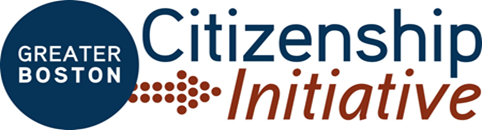 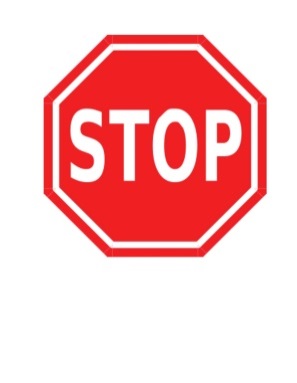 DO NOT MAIL YOUR APPLICATION!Your application is not complete.  Please contact our office to make an appointment to complete your application.  Your application is still missing:
To make an appointment, please contact:Greater Boston Citizenship Initiative
(617) 694-59494 Faneuil South Market Building
3rd Floor, Suite 4025 • Boston, MA 02109